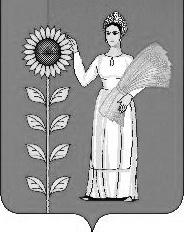 Российская ФедерацияПОСТАНОВЛЕНИЕАдминистрации сельского поселения Мазейский  сельсовет                                  Добринского муниципального района Липецкой области08.02.2016 г.                                        с. Мазейка                               №5 Об утверждении Положения о порядке сообщения лицами, замещающими должности муниципальной службы в аппарате Администрации Мазейского сельского поселения о возникновении личной заинтересованности при исполнении должностных обязанностей, которая приводит или может привести к конфликту интересов         В соответствии с Федеральными законами от 25.12.2008 № 273-ФЗ «О противодействии коррупции», от 02.03.2007 № 25-ФЗ «О муниципальной службе в Российской Федерации», подпунктом «б» пункта 8 Указа Президента Российской Федерации от 22.12.2015 № 650 «О порядке сообщения лицами, замещающими отдельные государственные должности Российской Федерации, должности федеральной государственной службы, и иными лицами о возникновении личной заинтересованности при исполнении должностных обязанностей, которая приводит или может привести к конфликту интересов, и о внесении изменений в некоторые акты Президента Российской Федерации» ПОСТАНОВЛЯЮ:Утвердить Положение о порядке сообщения лицами, замещающими должности муниципальной службы в аппарате Администрации Мазейского сельского поселения о возникновении личной заинтересованности при исполнении должностных обязанностей, которая приводит или может привести к конфликту интересов, согласно приложению. Настоящее Постановление вступает в силу со дня его официального опубликования.Контроль за выполнением настоящего Постановления оставляю за собой.Глава администрациисельского поселения	Мазейский сельсовет  					Н.И. ТимиревПриложениек постановлению  №5 от 08.12.2016Администрации Мазейского  сельского поселенияПоложениео порядке сообщения лицами, замещающими должности муниципальной службы в аппарате Администрации Мазейского  сельского поселения о возникновении личной заинтересованности при исполнении должностных обязанностей, которая приводит или может привести к конфликту интересов1. Настоящим Положением определяется порядок сообщения лицами, замещающими должности муниципальной службы в аппарате Администрации Мазейского   сельского поселения (далее - муниципальные служащие) о возникновении личной заинтересованности при исполнении должностных обязанностей, которая приводит или может привести к конфликту интересов.2. Муниципальные служащие обязаны в соответствии с законодательством Российской Федерации о противодействии коррупции и муниципальной службе сообщать о возникновении личной заинтересованности при исполнении должностных обязанностей, которая приводит или может привести к конфликту интересов, а также принимать меры по предотвращению или урегулированию конфликта интересов.Сообщение оформляется в письменной форме в виде уведомления о возникновении личной заинтересованности при исполнении должностных обязанностей, которая приводит или может привести к конфликту интересов (далее - уведомление).3. Муниципальные служащие, замещающие должности муниципальной службы, назначение на которые и освобождение от которых осуществляются Главой Мазейского  сельского поселения, направляют Главе Мазейского  сельского поселения уведомление, составленное по форме согласно приложению к настоящему Положению.4. Уведомления, направленные Главе Мазейского сельского поселения, могут быть направлены по поручению Главы Мазейского сельского поселения специалисту по делопроизводству для предварительного рассмотрения.5. В ходе предварительного рассмотрения уведомлений специалист по делопроизводству Администрации Мазейского сельского поселения имеет право получать в установленном порядке от лиц, направивших уведомления, пояснения по изложенным в них обстоятельствам и направлять в установленном порядке за подписью Главы Мазейского сельского поселения запросы в территориальные органы федеральных органов государственной власти, органы государственной власти Липецкой области, иные государственные органы, органы местного самоуправления и заинтересованные организации.6. По результатам предварительного рассмотрения уведомлений специалист по делопроизводству Администрации Мазейского сельского поселения подготавливает мотивированное заключение на каждое из них.Уведомления, заключения и другие материалы, полученные в ходе предварительного рассмотрения уведомлений, представляются Главе Мазейского сельского поселения в течение семи рабочих дней со дня поступления уведомлений специалисту по делопроизводству Администрации Мазейского сельского поселения.  В случае направления запросов, указанных в пункте 5 настоящего Положения, уведомления, заключения и другие материалы представляются Главе Мазейского сельского поселения в течение 45 дней со дня поступления уведомлений специалисту по делопроизводству Администрации Мазейского сельского поселения. Указанный срок может быть продлен Главой Мазейского сельского поселения на основании мотивированного ходатайства специалиста по делопроизводству Администрации Мазейского сельского поселения, но не более чем на 30 дней.7. Главой Мазейского сельского поселения по результатам рассмотрения ими уведомлений принимается одно из следующих решений:а) признать, что при исполнении должностных обязанностей лицом, направившим уведомление, конфликт интересов отсутствует;б) признать, что при исполнении должностных обязанностей лицом, направившим уведомление, личная заинтересованность приводит или может привести к конфликту интересов;в) признать, что лицом, направившим уведомление, не соблюдались требования об урегулировании конфликта интересов.8. В случае принятия решения, предусмотренного подпунктом «б» пункта 7 настоящего Положения, в соответствии с законодательством Российской Федерации Глава Мазейского сельского поселения принимает меры или обеспечивает принятие мер по предотвращению или урегулированию конфликта интересов либо рекомендует лицу, направившему уведомление, принять такие меры. При этом, Глава Мазейского сельского поселения направляет копии уведомления и иных имеющихся материалов в комиссию по соблюдению требований к служебному поведению муниципальных служащих, проходящих муниципальную службу в аппарате Администрации Мазейского сельского поселения и урегулированию конфликта интересов. 9. В случае принятия решения, предусмотренного подпунктом «в» пункта 7 настоящего Положения, Глава Мазейского сельского поселения направляет копии уведомления и имеющихся материалов в комиссию по соблюдению требований к служебному поведению муниципальных служащих, проходящих муниципальную службу в аппарате Администрации Мазейского сельского поселения и урегулированию конфликта интересов в целях дальнейшего принятия в отношении лица, направившего уведомление, мер, предусмотренных действующим законодательством о противодействии коррупции и муниципальной службе, в установленном порядке с учетом рекомендаций комиссии по соблюдению требований к служебному поведению муниципальных служащих, проходящих муниципальную службу в аппарате Администрации Мазейского сельского поселения и урегулированию конфликта интересов.Приложение к Положениюо порядке сообщения лицами, замещающими должности муниципальной службы в аппарате Администрации Мазейского сельского поселения о возникновении личной заинтересованности при исполнении должностных обязанностей, которая приводит или может привести к конфликту интересов________________________________    (отметка об ознакомлении)Главе Администрации Мазейского сельского поселения                                            от ____________________________                                            _______________________________                                             (Ф.И.О., замещаемая должность)                                           УВЕДОМЛЕНИЕ         о возникновении личной заинтересованности при исполнении                должностных обязанностей,  которая приводит                 или может привести к конфликту интересов    Сообщаю о возникновении у меня личной заинтересованности при исполнениидолжностных обязанностей,  которая приводит или может привести к конфликтуинтересов (нужное подчеркнуть).    Обстоятельства,     являющиеся    основанием    возникновения    личнойзаинтересованности: __________________________________________________________________________________________________________________________________    Должностные   обязанности,  на  исполнение  которых  влияет  или  можетповлиять личная заинтересованность: __________________________________________________________________________________________________________________    Предлагаемые   меры  по  предотвращению  или  урегулированию  конфликтаинтересов: ___________________________________________________________________________________________________________________________________________"__" ___________ 20__ г. ___________________________  _____________________                               (подпись лица,         (расшифровка подписи)                          направляющего уведомление)